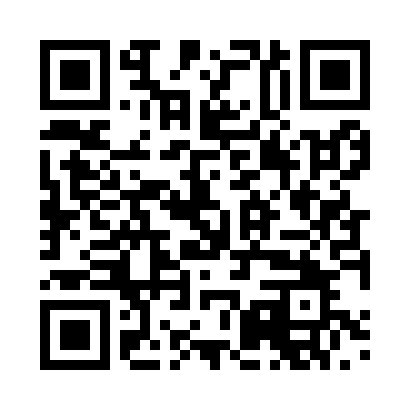 Prayer times for Abteroda, GermanyWed 1 May 2024 - Fri 31 May 2024High Latitude Method: Angle Based RulePrayer Calculation Method: Muslim World LeagueAsar Calculation Method: ShafiPrayer times provided by https://www.salahtimes.comDateDayFajrSunriseDhuhrAsrMaghribIsha1Wed3:275:531:175:198:4210:572Thu3:245:511:175:208:4311:003Fri3:205:491:175:208:4511:034Sat3:175:471:165:218:4611:065Sun3:135:461:165:228:4811:096Mon3:105:441:165:228:5011:127Tue3:065:421:165:238:5111:158Wed3:035:401:165:248:5311:189Thu3:015:391:165:248:5411:2110Fri3:015:371:165:258:5611:2311Sat3:005:361:165:258:5711:2412Sun3:005:341:165:268:5911:2513Mon2:595:331:165:269:0011:2514Tue2:585:311:165:279:0211:2615Wed2:585:301:165:289:0311:2716Thu2:575:281:165:289:0511:2717Fri2:575:271:165:299:0611:2818Sat2:565:261:165:299:0711:2919Sun2:565:241:165:309:0911:2920Mon2:555:231:165:309:1011:3021Tue2:555:221:165:319:1211:3022Wed2:545:211:165:319:1311:3123Thu2:545:191:175:329:1411:3224Fri2:535:181:175:329:1611:3225Sat2:535:171:175:339:1711:3326Sun2:535:161:175:349:1811:3327Mon2:525:151:175:349:1911:3428Tue2:525:141:175:349:2011:3529Wed2:525:131:175:359:2211:3530Thu2:525:121:175:359:2311:3631Fri2:515:121:175:369:2411:36